Zikova č. 618/14, Nové Sady, 779 00 Olomouc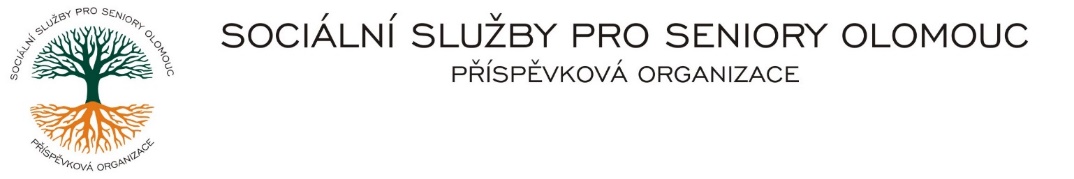 IČ 75004259 * tel.: 585757061 E-mail: olomouc@sluzbyproseniory.cz * DS cn5k73hZápis v OR v oddílu Pr, vložka 770 u Krajského soudu v OstravěObj. č. :       PÚ/149/2023		     Petr Marčan      Vyřizuje/:   Pěcha/585757076                  Olšany u PV 35E-mail: vedouciPU@sluzbyproseniory.cz  	Web.str.:     www.sluzbyproseniory.cz         798 14 Olšany Bank. sp..:  KB Olomouc,                             u Prostějova            č.ú.:   xxxxxxxxxx                   DIČ:            CZ-750 042 59     NEJSME PLÁTCI DPH                                Datum: 7.8.2023Objednávka výměna zářivkového osvětlení – budova CHB		xx ksCHB Předpokládaná cena xxx xxx,xx Kč.	Dodavatel byl vybrán na základě dobré spolupráce z předchozích zakázek a zahájení prací v nejbližším možném termínu, včetně rychlého zajištění  materiálu. Příkazce operace:                                Správce rozpočtu:Akceptuji tuto objednávku: